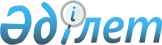 О признании утратившим силу решения акима Медеуского района города Алматы от 20 марта 2018 года № 06-01/01 "Об утверждении методики оценки деятельности административных государственных служащих корпуса "Б" аппарата акима Медеуского района города Алматы"Решение акима Медеуского района города Алматы от 3 июля 2023 года № 06-01/01. Зарегистрировано в Департаменте юстиции города Алматы 4 июля 2023 года № 1726
      В соответствии со статьей 27 Закона Республики Казахстан "О правовых актах", аким Медеуского района города Алматы РЕШИЛ:
      1. Признать утратившим силу решение акима Медеуского района города Алматы от 20 марта 2018 года № 06-01/01 "Об утверждении методики оценки деятельности административных государственных служащих корпуса "Б" аппарата акима Медеуского района города Алматы" (зарегистрировано в Реестре государственной регистрации нормативных правовых актов за № 1461).
      2. Контроль за исполнением настоящего решения возложить на руководителя аппарата акима Медеуского района города Алматы.
      3. Настоящее решение вводится в действие по истечении десяти календарных дней после дня его первого официального опубликования.
					© 2012. РГП на ПХВ «Институт законодательства и правовой информации Республики Казахстан» Министерства юстиции Республики Казахстан
				
      Аким Медеуского района

Е. Оразалин
